30 מקומות להיות בהם לפני שאתה מתמלים ולחן: עופר פנחסמילים אמהרית: אושי מסאלהסֵנְט גְזֶה אַלְפוֹ אַנטִיֵיה אַנטִיֵיה סוֹו בְּצָ'הסֵנְט גְזֶה אַלְפוֹ אַנטִיֵיה סוֹו בְּצָ'הסֵנְט גְזֶה אַלְפוֹ אַנטִיֵיה אַנטִיֵיה סוֹו בְּצָ'הוֶואנֵה גוּדֶהסֵנְט גְזֶה אַלְפוֹבתרגום:
כמה זמן עבר, יקירי, יקירי הבודדכמה זמן עבר, יקירי הבודדכמה זמן עבר, יקירי, יקירי הבודדאלוהים, כמה זמן עבר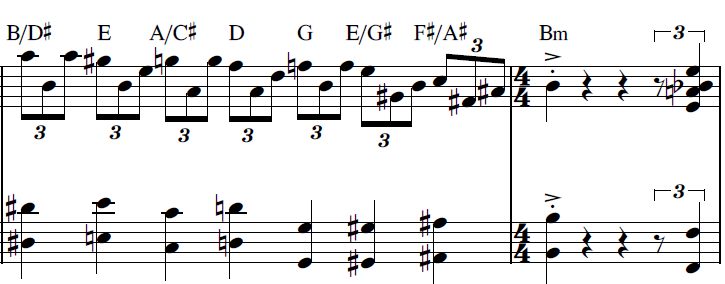 Bm								E/Bמצאתי את עצמי עומד מול דלת המשרדG				D				E				F#+7
אנשי מסך דולקים סביב מבט קפוא אחד			Bm				C7b5אמרתי לעצמי שלום ולהם לא להתראות		G			D/A		E/G#		F#		Bmכמה שיותר רחוק מתקתוקי המקלדותE				Bm							Eהוו כמה שחיכיתי לחיות את העכשיו				Bm							Ebהטבע הוא קורא לי, לכבוש את המרחב		Bb			C		G/Dהכל ברור הכל נברא למעני		Eזה המים, הדקלים, קרני השמש הגלים, ממש כמו וולפייפר משאטרסטוק אוI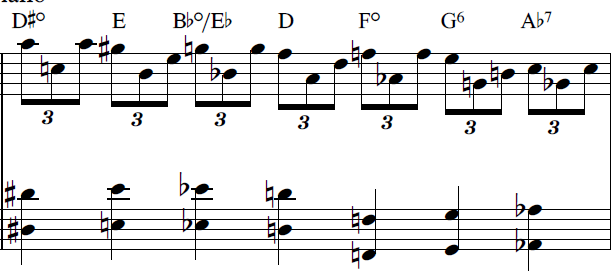 C#m							F#/C#(אז) טרקתי את הדלת וירדתי למדבר		A				E				F#		G#+7איפה שחיים בלי פנסיה מכבסים עוד בנהרC#m							D7b5סוף כל סוף ארגיש ת'טבע אתייחד עם המהותA				E/B		 F#/A#	G#	C#mואברח מתוך השפע מן השפל לגאותF#					C#m					F#הוו כמה השתוקקתי לצבע אמיתי		C#m							Ebאמא אדמה קחי אותי אל החופשיBb			C			G/Dהכל ברור הרי חיים פעם אחת		Eרק המים, הדקלים קרני השמש, הגלים, כן זה הפילטר המושלם הכל פהשאיפה – נשיפהתן לעצמך לרחףלהסתכל על עצמך מלמעלהתן למחשבות לעבור דרכך ולהמשיךאת מסען בעולם אתה נוצהעפה ברוח הגדולה של הקיוםאתהמים בנהר תודעה קוסמימיתר בתיבת התהודה של החייםאנרגיה מתגלגלת, פתית שלג בשדה חמניות אינסופיקרן שמש בדרכהאל האני הפנימיאתה אחד עם הזרימה התמידית של האיןתן לזכרון לדלוף החוצהעדכן גרסהרוקן את סל המחזורעשה ריסטארט     לחיים שלך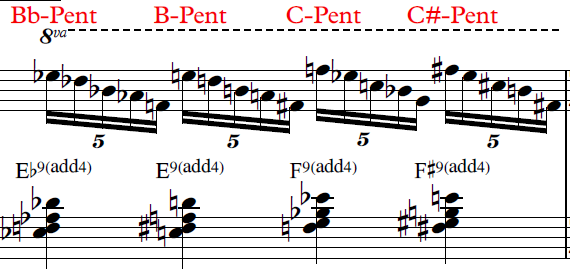 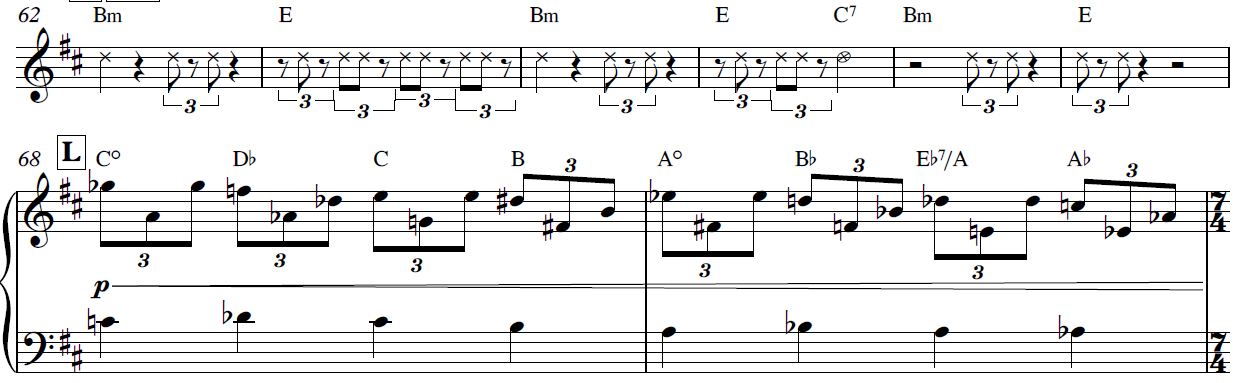 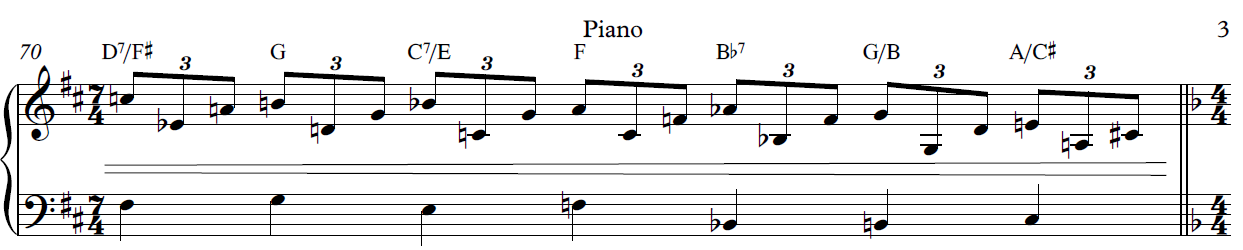 Dm		חלפו שלושה ימים טוב מה אני עושה עכשיו															/Cאחרי שחייתי את הרגע התבוננתי במרחבDm														Gנמלים ב(א)מת הן אחלה השמיים הם כחוליםBb		F					G		A		Dmאבל דחיל רבאק טלוויזיה, מה עם מקלחת לפעמיםG				Dm						Gהוו כמה שחיכיתי לחיות את המחר				Dm						F#לחזור לשורשים להתמסר אל המוכר	C#			Eb		Bb/Fלקירות עם תמונות ממוסגרותGשל המים הדקלים קרני השמש הגליםהרי החיים מול דיסקברי צ'אנל היו הרבה יותר קליםאיך איך הייתי כעיוור איך לא ראיתי ת׳תכליתכן פתח תקווה here I come תחזיקו את המעלית